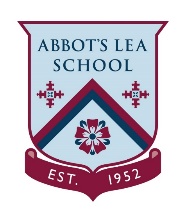 Science Activtiy links;Human body;https://www.bbc.co.uk/bitesize/topics/z9yycdm/articles/zqhbr82What are mammals?https://www.bbc.co.uk/bitesize/topics/z6882hv/articles/zp92xnbWhat are birds?https://www.bbc.co.uk/bitesize/topics/z6882hv/articles/zyd6hycWhat are amphibians? https://www.bbc.co.uk/bitesize/topics/z6882hv/articles/zc6br82What does a plant need to grow?https://www.bbc.co.uk/bitesize/topics/zpxnyrd/articles/zxxsyrdWhat are the parts of a plant?https://www.bbc.co.uk/bitesize/topics/zpxnyrd/articles/z3wpsbkWhich material do we use? https://www.bbc.co.uk/bitesize/topics/zrssgk7/articles/z9pgcdmWhat should I do with my rubbish?https://www.bbc.co.uk/bitesize/topics/zrssgk7/articles/z9w26sg